Приложение №1к постановлению администрации городского округа Красногорск  Московской областиот «___» ____________ г. №______ИЗВЕЩЕНИЕо проведении открытого аукциона на право размещения нестационарного торгового объекта на территории городского округа Красногорск1. Общие положения2. Перечень лотов, начальной (минимальной) цены Договора(цены лота) по каждому лоту, срок действия ДоговоровЛот № 1Лот № 2(*) Начальная (минимальная) цена договора (цена лота) представляет собой определенный организатором аукциона размер начальной (минимальной) платы за размещение нестационарного торгового объекта в год.(**) Срок действия Договора устанавливается в пределах периода размещения нестационарного торгового объекта, указанного в Схеме размещения нестационарных торговых объектов на территории городского округа Красногорск, утвержденной постановлением администрации городского округа Красногорск Московской области от 05.09.2017 г. №2013/9 «Об утверждении схемы размещения нестационарных торговых объектов на территории городского округа Красногорск на 2015 - 2019 годы».Порядок исчисления и уплаты налога: НДС 18% уплачивается в налоговый орган ИФНС России по г. Красногорску Московской области в соответствии с законодательством Российской Федерации (в случае, если является налогоплательщиком налога на добавленную стоимость или не освобожден от исполнения обязанностей налогоплательщика по налогу на добавленную стоимость).(1*) Внешний вид нестационарного торгового объекта отражен в Приложении № 3 к Извещению о проведении Аукциона.Габаритные нестационарного торгового объекта  размеры - 3,300 х 4,850Площадь под размещение - 16 кв.м. (по внешним габаритам) Площадь полезная - 13,3 кв.м. ( по внутренним габаритам) Верхняя отметка объекта - 3 метра. За нулевую отметку принят уровень чистого поля.Архитектурный стиль нестационарного торгового объекта: КлассикаОписание размещаемого нестационарного торгового объекта:-конструктивная схема - металлический каркас с заполнением;-облицовка наружных стен и козырька - алюминиевый композитный материал (ТУ 5772-001-79089084-2006) -высота козырька - 0,55 метра;-заполнение оконных проемов - окна из ПВХ профиля (ГОСТ 30674-99), -высота оконного проема - 2.15 метра, отметка от уровня земли - 0,45 метра.- оконные проемы могут располагаться на одном, двух или трех фасадах нестационарного торгового объекта; - место расположения роль-ставней и высоту козырька - уточнить и скорректировать на заводе-изготовителе.- рекламная (информационная) вывеска - объемная вывеска или объемные буквы из ПВХ с подсветкой в ночное время (согласованная в установленном порядке).- цветовая гамма нестационарного торгового объекта согласовывается с Организатором конкурса при заключении договора на право размещения нестационарного торгового объектаЭлементы благоустройства:- около нестационарного торгового объекта предусмотрено установить урну, окрашенную в цвет нестационарного торгового объекта;- наличие благоустройства, озеленения прилегающей территории.3. Порядок подачи заявок на участие в аукционеи оформления участия в Аукционе3.1. Заявка должна содержать:1) обязательство заявителя в случае признания его победителем Аукциона подписать и передать организатору Аукциона Договор в установленные настоящим Извещением сроки;2) обязательство заявителя в случае признания его единственным участником Аукциона заключить Договор по начальной (минимальной) цене Договора (цене лота);3) сведения и документы о заявителе, подавшем такую Заявку:для юридического лица - наименование, адрес, номер контактного телефона (при наличии), адрес электронной почты (при наличии), основной государственный регистрационный номер юридического лица (далее - ОГРН), индивидуальный номер налогоплательщика (далее - ИНН);для индивидуального предпринимателя - фамилия, имя, отчество, паспортные данные, номер контактного телефона (при наличии), адрес электронной почты (при наличии), основной государственный регистрационный номер индивидуального предпринимателя (далее - ОГРНИП), ИНН;документ, подтверждающий полномочия лица на осуществление действий от имени заявителя - юридического лица (копия решения о назначении или об избрании либо приказа о назначении физического лица на должность, в соответствии с которым такое физическое лицо обладает правом действовать от имени заявителя без доверенности) (далее - руководитель);в случае, если от имени заявителя действует иное лицо, заявка должна содержать также доверенность на осуществление действий от имени заявителя, оформленную в соответствии с законодательством Российской Федерации. В случае если указанная доверенность подписана лицом, уполномоченным руководителем заявителя, заявка должна содержать также документ, подтверждающий полномочия такого лица. Доверенность от имени индивидуального предпринимателя должна быть оформлена в соответствии с требованиями законодательства Российской Федерации;копии учредительных документов заявителя (для юридических лиц);решение об одобрении или о совершении крупной сделки либо копия такого решения в случае, если требование о необходимости наличия такого решения для совершения крупной сделки установлено законодательством Российской Федерации, учредительными документами юридического лица и если для заявителя заключение договора, внесение задатка являются крупной сделкой;декларация о принадлежности заявителя к субъектам малого и среднего предпринимательства (в случае, если Аукцион проводится среди указанных субъектов);платежный документ (или надлежащим образом заверенная копия документа), подтверждающий внесение заявителем задатка в обеспечение заявки. В случае перечисления денежных средств иными лицами такие денежные средства задатком не считаются и возвращаются таким лицам как ошибочно перечисленные;сведения (реквизиты) заявителя для возвращения перечисленного задатка в случаях, когда организатор аукциона обязан его вернуть заявителю.3.2. Все листы поданной в письменной форме Заявки должны быть прошиты и пронумерованы. Заявка должна содержать опись входящих в ее состав документов, быть скреплена печатью заявителя при наличии печати (для юридического лица) и подписана заявителем или лицом, уполномоченным заявителем.3.3. Заявитель вправе подать в отношении одного лота Аукциона только одну Заявку.3.4. Прием заявок на участие в аукционе прекращается не позднее даты окончания срока подачи Заявок.3.5. Заявки с прилагаемыми к ним документами, поданные позднее даты окончания срока подачи Заявок, не подлежат рассмотрению аукционной комиссией и подлежат возврату заявителю.3.6. Заявитель вправе не позднее дня, предшествующего дню окончания приема Заявок, отозвать Заявку путем направления уведомления об отзыве Заявки организатору Аукциона.3.7. Документы, поданные заявителем для участия в Аукционе, должны быть оформлены в соответствии с требованиями законодательства Российской Федерации. Все документы должны быть заполнены и представлены на русском языке либо иметь надлежащим образом, заверенный перевод на русский язык.3.8. Заявитель несет все расходы, связанные с подготовкой и подачей своей Заявки, а организатор Аукциона не отвечает и не имеет обязательств по этим расходам независимо от результатов Аукциона.3.9. Документы, поданные заявителем для участия в Аукционе, не возвращаются, за исключением случаев, предусмотренных законодательством Российской Федерации.3.10. По требованию заявителя организатор Аукциона выдает расписку в получении Заявки с указанием даты и времени ее получения.3.11. Рассмотрение заявок на участие в аукционе осуществляет аукционная комиссия.На основании результатов рассмотрения заявок на участие в аукционе аукционной комиссией принимается решение о допуске к участию в Аукционе заявителя и о признании заявителя участником Аукциона или об отказе в допуске такого заявителя к участию в Аукционе, которое оформляется протоколом рассмотрения заявок на участие в Аукционе.Протокол рассмотрения заявок на участие в Аукционе организатор Аукциона размещает на официальном сайте.3.12. Заявитель становится участником Аукциона с момента подписания аукционной комиссией протокола рассмотрения заявок на участие в аукционе.4. Обеспечение заявок на участие в аукционе4.1. Обеспечение заявок на участие в аукционе представляется в виде задатка.4.2. Для выполнения условий об Аукционе и допуска к участию в Аукционе каждый заявитель перечисляет на расчетный счет организатора Аукциона задаток в размере 10% от начальной (минимальной) цены Договора (цены лота).4.3. Задаток вносится по следующим платежным реквизитам организатора Аукциона:Банковские реквизиты:ИНН 5024002077;КПП 502401001;УФК по Московской области (администрация го Красногорск, л/с 05483795850)Р/счет 40302810045253001283;Банк Главное управление Центрального банка Российской Федерации по Центральному Федеральному округу, г. Москва;БИК 044525000;ОГРН 1025002864710;ОКПО 04034214;ОКВЭД 84.11.32;ОКТМО 46623101.Назначение платежа: "Задаток на участие в Аукционе на право размещения нестационарного торгового объекта по лоту № __________".4.4. Внесение задатка подтверждается отдельным платежным документом (по каждому лоту), надлежащим образом заверенная копия или оригинал которого прикладывается к Заявке.4.5. Сумма задатка, внесенного участником, с которым заключен Договор, засчитывается в счет оплаты Договора.4.6. Сумма задатка подлежит возврату:заявителям (участникам Аукциона) при отказе организатора Аукциона от проведения Аукциона в течение пяти рабочих дней с даты принятия решения об отказе от проведения Аукциона;лицам, не допущенным к участию в Аукционе, в течение пяти рабочих дней со дня оформления протокола рассмотрения заявок на участие в аукционе;участникам, не принявшим участие в Аукционе, в течение пяти рабочих дней с даты подписания протокола Аукциона;участникам Аукциона, которые участвовали в Аукционе, но не стали победителями, в течение пяти рабочих дней с даты подписания протокола Аукциона;при отзыве заявителем Заявки до даты рассмотрения заявок на участие в аукционе в течение пяти рабочих дней с даты поступления организатору Аукциона уведомления об отзыве Заявки.4.7. Победителю Аукциона, уклонившемуся от заключения Договора по результатам Аукциона, задаток не возвращается.4.8. Задаток должен быть перечислен в срок, обеспечивающий его поступление на расчетный счет организатора Аукциона не позднее даты окончания срока рассмотрения Заявок.5. Порядок проведения Аукциона5.1. Аукцион проводится путем последовательного повышения участниками начальной (минимальной) цены Договора (цены лота) на величину, равную величине "шага аукциона".5.2. В Аукционе могут участвовать только заявители, признанные участниками Аукциона.5.3. Аукцион проводится аукционистом в присутствии членов аукционной комиссии и участников Аукциона (их представителей).5.4. Аукционист выбирается из числа членов аукционной комиссии путем открытого голосования членов аукционной комиссии большинством голосов.5.5. Аукцион проводится в следующем порядке:аукционная комиссия непосредственно перед началом проведения Аукциона регистрирует явившихся на Аукцион участников Аукциона (их представителей). В случае проведения Аукциона по нескольким лотам аукционная комиссия перед началом каждого лота регистрирует явившихся на Аукцион участников Аукциона, подавших заявки в отношении такого лота (их представителей). При регистрации участникам Аукциона (их представителям) выдаются пронумерованные карточки (далее - Карточки);Аукцион начинается с объявления аукционистом начала проведения Аукциона (лота). Аукционист оглашает последовательность проведения Аукциона по включенным в него лотам, номер лота (в случае проведения Аукциона по нескольким лотам), описание предмета Аукциона (лота), включая место размещения нестационарного торгового объекта (адресный ориентир), внешний вид, начальную (минимальную) цену Договора (цену лота), "шаг аукциона" (лота), объявляет начальную (минимальную) цену Договора (цену лота), увеличенную на "шаг аукциона". После этого аукционист предлагает участникам Аукциона заявлять свои предложения о цене Договора, превышающей начальную (минимальную) цену Договора (цену лота);участник Аукциона после объявления аукционистом начальной (минимальной) цены Договора (цены лота) и начальной (минимальной) цены Договора (цены лота), увеличенной в соответствии с "шагом аукциона", поднимает карточку в случае, если он согласен заключить Договор по объявленной цене;аукционист объявляет номер Карточки участника Аукциона (лота), который первым поднял Карточку после объявления аукционистом начальной (минимальной) цены Договора (цены лота) и начальной (минимальной) цены Договора (цены лота), увеличенной в соответствии с "шагом аукциона", а также новую цену Договора (цену лота), увеличенную в соответствии с "шагом аукциона". При отсутствии предложений со стороны иных участников Аукциона аукционист повторяет эту цену три раза;Аукцион считается оконченным, если после троекратного объявления аукционистом последнего предложения о цене Договора (цене лота) ни один участник Аукциона не поднял Карточку. В этом случае аукционист объявляет об окончании проведения Аукциона (лота), последнее предложение о цене Договора (цене лота), номер Карточки победителя Аукциона (лота).5.6. Победителем Аукциона признается участник, предложивший наиболее высокую цену Договора (цену лота) и Заявка которого соответствует требованиям, установленным в Извещении об открытом аукционе.5.7. При проведении Аукциона организатор Аукциона в обязательном порядке обеспечивает аудио- или видеозапись Аукциона.5.8. Результаты Аукциона фиксируются аукционной комиссией в протоколе Аукциона, который должен содержать сведения о победителе Аукциона, информацию о наименовании, об организационно-правовой форме, о месте нахождения, почтовом адресе, номере контактного телефона (при наличии), ИНН, ОГРН (для юридического лица), фамилии, имени, отчестве, паспортных данных, сведения о месте жительства, номере контактного телефона (при наличии), адресе электронной почты (при наличии), ИНН, ОГРНИП (для индивидуального предпринимателя), информацию о принадлежности участника Аукциона к субъектам малого и среднего предпринимательства с указанием порядкового номера, присвоенного Заявке, адресе проведения Аукциона, дате, времени начала и окончания Аукциона, начальной (минимальной) цене Договора (цене лота), предложении о цене Аукциона победителя Аукциона с указанием времени поступления данного предложения.5.9. Организатор Аукциона размещает протокол Аукциона на официальном сайте в течение дня, следующего за днем подписания указанного протокола.6. Заключение Договора по результатам Аукциона6.1. Заключение Договора осуществляется в порядке, предусмотренном законодательством Российской Федерации и настоящим Извещением.6.2. Организатор Аукциона в течение трех дней со дня размещения на официальном сайте протокола Аукциона передает победителю Аукциона один экземпляр протокола Аукциона и проект Договора.6.3. Победитель Аукциона обязан подписать Договор и передать его организатору Аукциона не позднее десяти дней со дня получения от организатора Аукциона экземпляра протокола Аукциона и проекта Договора.6.4. Договор с победителем Аукциона заключается не ранее десяти дней и не позднее двадцати дней со дня размещения на официальном сайте протокола Аукциона.6.5. Договор заключается организатором Аукциона либо уполномоченным им лицом.6.6. В срок, предусмотренный для заключения Договора, организатор Аукциона обязан отказаться от заключения Договора с победителем Аукциона в случае установления факта предоставления таким лицом недостоверных сведений, содержащихся в документах, предусмотренных пунктом 3.1 настоящего Извещения.6.7. В случае отказа от заключения Договора с победителем Аукциона организатор Аукциона в срок не позднее дня, следующего после дня установления факта, предусмотренного пунктом 6.6 настоящего Извещения и являющегося основанием для отказа от заключения Договора, составляет протокол об отказе от заключения Договора, в котором должны содержаться сведения о месте, дате и времени его составления, о лице, с которым организатор Аукциона отказывается заключить Договор, сведения о факте, являющемся основанием для отказа от заключения Договора. Указанный протокол составляется в двух экземплярах, один из которых хранится у организатора Аукциона.6.8. Организатор Аукциона размещает протокол об отказе от заключения Договора на официальном сайте не позднее следующего дня после подписания указанного протокола.6.9. Организатор Аукциона в течение двух рабочих дней с даты подписания протокола направляет один экземпляр протокола лицу, с которым отказывается заключить Договор.6.10. В случае если победитель Аукциона в срок, предусмотренный в Извещении об открытом аукционе, не представил организатору Аукциона подписанный Договор, победитель Аукциона признается уклонившимся от заключения Договора.6.11. Организатор Аукциона в течение двух дней после истечения срока подписания Договора победителем Аукциона составляет протокол об уклонении от заключения Договора. Указанный протокол составляется в двух экземплярах, один из которых хранится у организатора Аукциона.6.12. Организатор Аукциона размещает протокол об уклонении от заключения Договора на официальном сайте не позднее следующего дня после подписания указанного протокола.6.13. Организатор Аукциона в течение двух рабочих дней с даты подписания протокола об уклонении от заключения Договора направляет один экземпляр протокола лицу, уклонившемуся от заключения Договора.                                              Приложение № 1к Извещению о проведении аукционаЗАЯВКАна участие в аукционе на право размещениянестационарного торгового объектаЗаявитель _________________________________________________________________наименование, адрес, ИНН, ОГРН (для юридического лица), фамилия,имя, отчество, паспортные данные, сведения о регистрации,ОГРНИП (для индивидуального предпринимателя), номер контактноготелефона (при наличии), адрес электронной почты (при наличии)извещает о своем желании принять участие в Аукционе на право размещениянестационарного торгового объекта, указанного в лоте № ___________, который состоится "___" ____________ 201__ года в ____ час. ____ мин., на условиях, указанных в Извещении о проведении открытого аукциона и опубликованных в__________________________________________________________________.Заявитель _________________________________ принимает на себя                                              (наименование заявителя)Обязательства по безусловному выполнению правил участия в аукционе в соответствии с условиями аукциона на право размещения нестационарного торгового объекта.Заявитель _________________________________________________________________(наименование заявителя)в случае признания победителем Аукциона обязуется подписать и передатьорганизатору Аукциона договор на размещение нестационарного торгового объекта в установленные Извещением об открытом аукционе сроки;в случае признания единственным участником аукциона обязуется заключитьДоговор по начальной (минимальной) цене Договора (цене лота).Перечень прилагаемых документов:______________________________________________________________________________________________________________________________________________________________________________________________________(Ф.И.О. заявителя) (должность (при наличии) (подпись) (расшифровка подписи)Печать (при наличии)Дата                                           Приложение № 2к Извещению о проведении АукционаДоговор № _______на размещение нестационарного торгового объектаг.о.Красногорск							"_____" ____________ 201__ г.Администрация городского округа Красногорск Московской области, от имени муниципального образования «Городской округ Красногорск Московской области», в лице главы городского округа Красногорск Московской области Хабирова Радия Фаритовича, действующего на основании решения Совета депутатов городского округа Красногорск Московской области № 83/6 от 28.03.2017, в дальнейшем именуемая «Сторона 1», с одной стороны, и _________________________________________________________________________________________________________в лице _________________________________________, действующего на основании _____________________________, в дальнейшем именуемая «Сторона 2», с другой стороны, в дальнейшем совместно именуемые «Стороны», на основании протокола аукциона от "___" _______________ 20___ № ________________ заключили настоящий Договор о нижеследующем:1. Предмет Договора1.1. В соответствии с настоящим Договором Стороне 2 предоставляется право на размещение нестационарного торгового объекта по адресу (адресному ориентиру), указанному в приложении к настоящему договору, за плату, уплачиваемую в бюджет городского округа Красногорск.2. Срок действия Договора2.1. Настоящий договор вступает в силу с «__» __________ и действует до «31» декабря 2019 года.3. Оплата по Договору3.1. Годовой размер платы за размещение нестационарного торгового объекта составляет _________________________________________________.3.2. Сторона 2 оплатила обеспечение Заявки на участие в Аукционе в виде задатка в размере ___________ (___________), сумма которого засчитывается в счет платы за размещение нестационарного торгового объекта.3.3. Оплата по Договору осуществляется в рублях Российской Федерации.3.4. В случае увеличения размера платы за размещение нестационарного торгового объекта Стороны подписывают соответствующее дополнительное соглашение к Договору.3.5. Плата за размещение нестационарного торгового объекта уплачивается в безналичном порядке по реквизитам Стороны 1, указанным в настоящем Договоре, равными платежами ежеквартально, до 15 числа первого месяца календарного квартала.Датой оплаты считается дата поступления денежных средств на счет Стороны 1.3.6. Размер платы за неполный календарный квартал определяется путем деления суммы, указанной в пункте 3.1 настоящего Договора, на количество календарных дней в году и умножения полученной суммы на количество календарных дней в соответствующем квартале, в котором предоставляется право на размещение нестационарного торгового объекта.3.7. Плата за первый квартал срока действия настоящего Договора уплачивается Стороной 2 в размере, определенном в соответствии с пунктом 3.4 Договора, в течение пяти банковских дней с даты подписания Сторонами настоящего Договора.3.8. Плата за размещение нестационарного торгового объекта вносится Стороной 2 с момента подписания Договора в течение всего срока его действия независимо от фактического размещения нестационарного торгового объекта.3.9. Сторона 2 не вправе уступать права и осуществлять перевод долга по обязательствам, возникшим из заключенного Договора. Обязательства по такому договору должны быть исполнены Стороной 2 лично, если иное не установлено законодательством Российской Федерации.4. Права и обязанности Сторон4.1. Сторона 1 обязуется:4.1.1. Предоставить Стороне 2 право на размещение нестационарного торгового объекта, указанного в приложении к настоящему Договору, с момента заключения настоящего Договора.4.1.2. В течение срока действия настоящего Договора не заключать Договор на право размещения нестационарного торгового объекта по адресу (адресному ориентиру), указанному в приложении к настоящему Договору, с иными лицами.4.1.3. Направить Стороне 2 сведения об изменении своего почтового адреса, банковских, иных реквизитов в срок не позднее трех календарных дней с момента соответствующих изменений в письменной форме с указанием новых реквизитов. В противном случае все риски, связанные с исполнением Стороной 2 своих обязательств по договору, несет Сторона 1.4.2. Сторона 1 имеет право:4.2.1. Требовать от Стороны 2 надлежащего исполнения обязательств в соответствии с настоящим Договором, а также требовать своевременного устранения выявленных недостатков.4.2.2. Лично или через специализированные организации осуществлять контроль за выполнением Стороной 2 настоящего Договора.4.2.3. По истечении пяти календарных дней после окончания срока действия Договора без уведомления Стороны 2 осуществить демонтаж нестационарного торгового объекта при неисполнении в установленный договором срок этой обязанности Стороной 2.4.3. Сторона 2 обязуется:4.3.1. Осуществлять установку и эксплуатацию нестационарного торгового объекта в соответствии с условиями настоящего Договора и требованиями законодательства Российской Федерации.4.3.2. Осуществлять эксплуатацию нестационарного торгового объекта в полном соответствии с характеристиками размещения нестационарного торгового объекта, указанными в приложении к настоящему Договору.4.3.3. В течение 2 дней с момента заключения Договора подать заявление о внесении сведений в торговый реестр Московской области (для хозяйствующих субъектов, не включенных в торговый реестр Московской области).4.3.4. В течение всего срока действия Договора обеспечить надлежащее состояние и внешний вид нестационарного торгового объекта.4.3.5. Своевременно производить оплату в соответствии с условиями настоящего Договора.4.3.6. После монтажа, демонтажа, ремонта нестационарного торгового объекта, иных работ в месте размещения нестационарного торгового объекта и на прилегающей территории привести место размещения нестационарного торгового объекта в первоначальное состояние.4.3.7. Не позднее пяти календарных дней со дня окончания срока действия настоящего Договора демонтировать нестационарный торговый объект.4.3.8. В случае расторжения Договора, а также в случае признания его недействительным Сторона 2 обязана произвести демонтаж нестационарного торгового объекта в течение пяти календарных дней и привести место размещения нестационарного торгового объекта в первоначальное состояние.4.3.9. Направить Стороне 1 сведения об изменении своего почтового адреса, банковских, иных реквизитов в срок не позднее трех календарных дней с момента соответствующих изменений в письменной форме с указанием новых реквизитов.4.4. Сторона 2 имеет право:4.4.1. Беспрепятственного доступа к месту размещения нестационарного торгового объекта.4.4.2. Использования места размещения нестационарного торгового объекта для целей, связанных с осуществлением прав владельца нестационарного торгового объекта, в том числе с его эксплуатацией, техническим обслуживанием и демонтажем.4.4.3. Инициировать досрочное расторжение настоящего Договора по соглашению Сторон, если место размещения нестационарного торгового объекта в силу обстоятельств, за которые Сторона 2 не отвечает, окажется в состоянии, непригодном для использования.5. Ответственность Сторон5.1. Стороны несут ответственность за невыполнение либо ненадлежащее выполнение условий договора в соответствии с законодательством Российской Федерации.5.2. В случае нарушения Стороной 2 сроков оплаты, предусмотренных настоящим Договором, она обязана уплатить неустойку (пени) в размере 0,1% от суммы задолженности за каждый день просрочки в течение 5 (пяти) банковских дней с даты получения соответствующей претензии от Стороны 1.5.3. В случае размещения нестационарного торгового объекта с нарушением требований законодательства Российской Федерации Сторона 2 обязана уплатить неустойку (штраф) в размере 10% от суммы, указанной в пункте 3.1 Договора, за каждый факт нарушения в течение 5 (пяти) банковских дней с даты получения соответствующей претензии Стороны 1.5.4. Убытки Стороны 1, возникшие в связи с неисполнением (ненадлежащим исполнением) Стороной 2 условий настоящего Договора, взыскиваются в полном размере сверх неустоек, предусмотренных пунктами 5.1 и 5.2 настоящего Договора.5.5. За ненадлежащее исполнение Стороной 1 обязательств, предусмотренных Договором, начисляется штраф в виде фиксированной суммы в размере 2,5 (две целые пять десятых) процента платы за Договор.5.6. Возмещение убытков и уплата неустойки за неисполнение обязательств не освобождают Стороны от исполнения обязательств по Договору.6. Порядок изменения, прекращения и расторжения Договора6.1. Договор может быть расторгнут:по соглашению Сторон;в судебном порядке;в связи с односторонним отказом Стороны от исполнения обязательств по настоящему Договору в соответствии с законодательством Российской Федерации и настоящим Договором.6.2. Настоящий Договор может быть расторгнут Стороной 1 в порядке одностороннего отказа от исполнения Договора в случаях:невнесения в установленный Договором срок платы по настоящему Договору, если просрочка платежа составляет более тридцати календарных дней;неисполнения Стороной 2 обязательств, установленных пунктами 4.3.1-4.3.5 настоящего Договора.6.3. В случае одностороннего отказа от исполнения настоящего Договора Сторона 1 обязана направить соответствующее уведомление о расторжении Договора Стороне 2 в письменном виде заказным почтовым отправлением с подтверждением получения отправления Стороной 2, либо нарочно под роспись, либо телеграммой, либо посредством факсимильной связи, либо по адресу электронной почты, либо с использованием иных средств связи и доставки, обеспечивающих фиксирование такого уведомления и получение Стороной 1 подтверждения о его вручении Стороне 2.Выполнение Стороной 1 указанных выше требований считается надлежащим уведомлением Стороны 2 об одностороннем отказе от исполнения договора. Датой такого надлежащего уведомления признается дата получения Стороной 1 подтверждения о вручении Стороне 2 указанного уведомления либо дата получения Стороной 1 информации об отсутствии Стороны 2 по его адресу нахождения.При невозможности получения указанных подтверждений либо информации датой такого надлежащего уведомления признается дата по истечении пятнадцати календарных дней с даты размещения решения Стороны 1 об одностороннем отказе от исполнения Договора на официальном сайте в информационно-телекоммуникационной сети Интернет Стороны 1.Решение Стороны 1 об одностороннем отказе от исполнения Договора вступает в силу и Договор считается расторгнутым через десять дней с даты надлежащего уведомления Стороной 1 Стороны 2 об одностороннем отказе от исполнения Договора.6.4. Расторжение Договора по соглашению Сторон производится путем подписания соответствующего соглашения о расторжении.6.5. В случае досрочного расторжения настоящего Договора на основании п. 6.2 настоящего Договора денежные средства, оплаченные Стороной 2, возврату не подлежат.7. Порядок разрешения споров7.1. В случае возникновения любых противоречий, претензий и разногласий, а также споров, связанных с исполнением настоящего Договора, Стороны предпринимают усилия для урегулирования таких противоречий, претензий и разногласий в добровольном порядке с оформлением совместного протокола урегулирования споров.7.2. Все достигнутые договоренности Стороны оформляют в виде дополнительных соглашений, подписанных Сторонами и скрепленных печатями.7.3. До передачи спора на разрешение суда Стороны принимают меры к его урегулированию в претензионном порядке.7.4. Претензия должна быть направлена в письменном виде. По полученной претензии Сторона должна дать письменный ответ по существу в срок не позднее пятнадцати календарных дней с даты ее получения. Оставление претензии без ответа в установленный срок означает признание требований претензии.7.5. Если претензионные требования подлежат денежной оценке, в претензии указываются истребуемая сумма и ее полный и обоснованный расчет.7.6. В подтверждение заявленных требований к претензии должны быть приложены надлежащим образом оформленные и заверенные необходимые документы либо выписки из них.7.7. В претензии могут быть указаны иные сведения, которые, по мнению заявителя, будут способствовать более быстрому и правильному ее рассмотрению, объективному урегулированию спора.7.8. В случае невыполнения Сторонами своих обязательств и недостижения взаимного согласия споры по настоящему Договору разрешаются в Арбитражном суде Московской области.8. Форс-мажорные обстоятельства8.1. Стороны освобождаются за частичное или полное неисполнение обязательств по настоящему Договору, если оно явилось следствием обстоятельств непреодолимой силы.8.2. Сторона, для которой создалась невозможность исполнения обязательств, обязана в письменной форме в 10-дневный срок письменно известить другую Сторону о наступлении вышеизложенных обстоятельств, предоставив дополнительно подтверждение компетентных органов.8.3. Невыполнение условий пункта 8.2 Договора лишает Сторону права ссылаться на форс-мажорные обстоятельства при невыполнении обязательств по настоящему Договору.9. Прочие условия9.1. Вносимые в настоящий Договор дополнения и изменения оформляются письменно дополнительными соглашениями, которые являются неотъемлемой частью настоящего Договора с момента их подписания Сторонами.9.2. Настоящий Договор составлен в двух экземплярах, имеющих равную юридическую силу, по одному экземпляру для каждой Стороны.9.3. Неотъемлемой частью настоящего Договора являются характеристики размещения нестационарного торгового объекта.10. Адреса, банковские реквизиты и подписи СторонСторона 1:										 Сторона 2:Администрация г.о. КрасногорскМосковской областиИНН 5024002077, КПП 502401001143404, Московская область,г. Красногорск, ул. Ленина, д. 4Банковские реквизиты:УФК по Московской области(Администрация городскогоокруга Красногорск)р/с 40101810845250010102ГУ Банка России по ЦентральномуФедеральному округуБИК 044525000ОКТМО: 46623000КБК 91211705050130210180Приложение№ 1 к ДоговоруХарактеристикиразмещения нестационарного торгового объекта, объекта сезонной торговлиРеквизиты и подписи Сторон:Сторона 1:										Сторона 2:Администрация г.о. КрасногорскМосковской областиИНН 5024002077, КПП 502401001143404, Московская область,г. Красногорск, ул. Ленина, д. 4Банковские реквизиты:УФК по Московской области(Администрация городскогоокруга Красногорск)р/с 40101810845250010102ГУ Банка России по ЦентральномуФедеральному округуБИК 044525000ОКТМО: 46623000КБК 91211705050130210180Приложение № 2 к ДоговоруСитуационный план размещения нестационарноготоргового объектаМ:500                                                                                                        Приложение № 3к Извещению о проведении Аукциона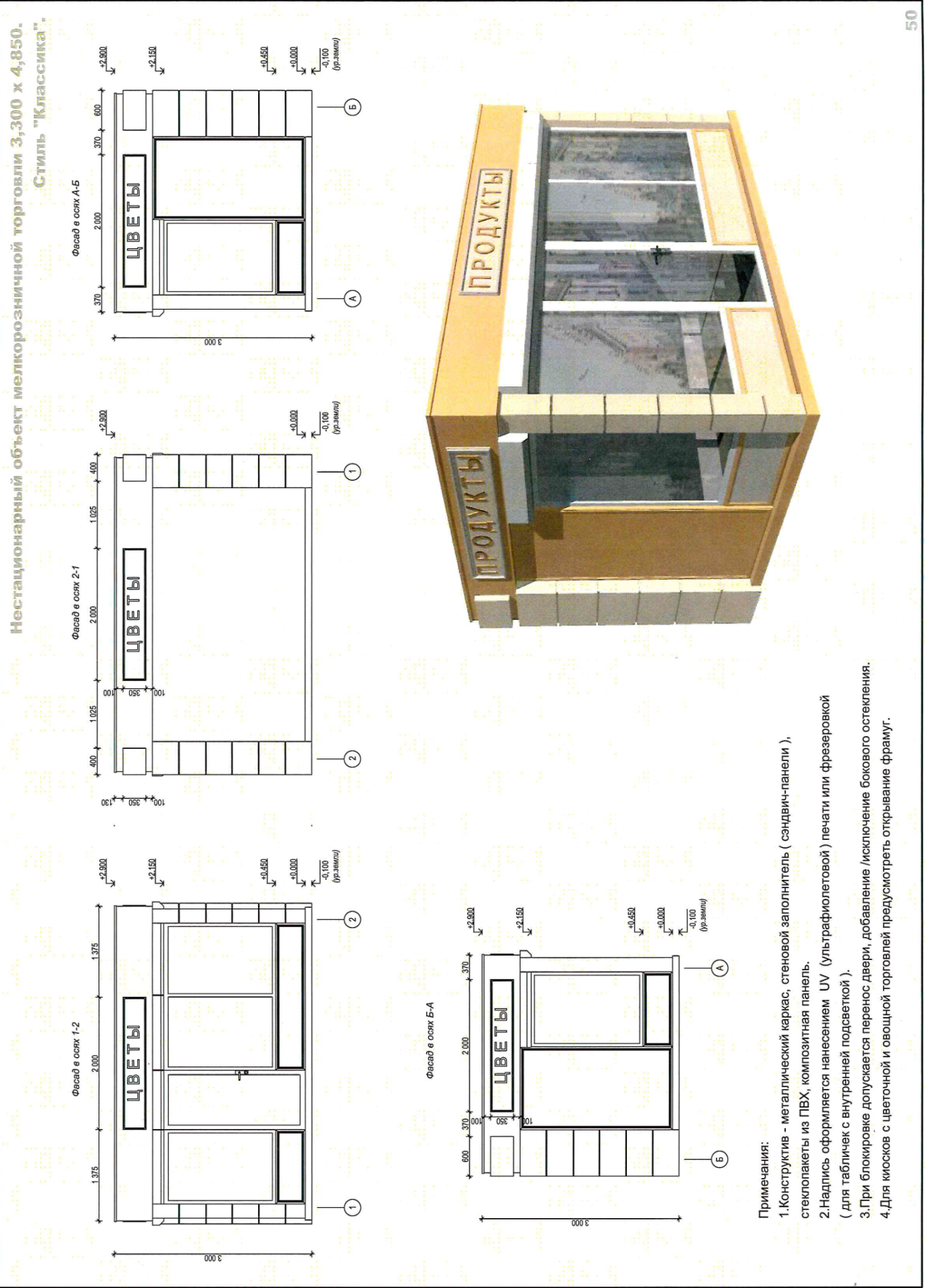 № п/пВид информацииСодержание информации1.Форма торговАукцион, открытый по составу участников и по форме подачи предложений2.Предмет аукционаПраво на заключение договора на размещение нестационарного торгового объекта на земельных участках, в зданиях, строениях, сооружениях, находящихся в муниципальной собственности, а также на земельных участках, государственная собственность на которые не разграничена, находящихся на территории городского округа Красногорск.3.Основание для проведения аукционаРаспоряжение Министерства потребительского рынка и услуг МО от 01.11.2016 № 17РВ-41 «О внесении изменений в Методические рекомендации по размещению нестационарных торговых объектов на территории муниципальных образований Московской области»Распоряжение Министерства потребительского рынка и услуг МО от 01.11.2016 № 17РВ-42 «О примерном положении о проведении открытого аукциона на право размещения нестационарного торгового объекта»Постановление администрации городского округа Красногорск от 12.05.2017 № 1003/5 «Об утверждении положения о проведении открытого аукциона на право размещения нестационарных торговых объектов на территории городского округа Красногорск Московской области»Постановление администрации городского округа Красногорск от 05.09.2017 № 2013/9 «Об утверждении схемы размещения нестационарных торговых объектов на территории городского округа Красногорск на 2015 – 2019 годы»4.Организатор аукционаАдминистрация городского округа Красногорск Московской области (далее - организатор Аукциона)4.Контактная информация4.АдресКонтактный телефон143404, МО, г. Красногорск, ул. Ленина, д.48(495)562-32-204.Адрес электронной почтыpotrebrynok@bk.ru4.Официальный сайт организатора Аукционаwww.krasnogorsk-adm.ru4.Единый портал торгов Московской областиСайт размещения информации:www.krasnogorsk-adm.ru4.Ответственное должностное лицоНачальник отдела потребительского рынка и рекламы - Юдина Кристина Валерьевна5.Аукционная комиссияАукционная комиссия создана на основании постановления администрации городского округа Красногорск Московской области от 12 мая 2017 года №1003/55.Контактный телефон8(495)562-32-206.Дата и время начала подачи Заявок на участие в аукционеС 10 час. 00 мин. по московскому времени"10" октября 2017 г.6.Дата и время окончания подачи заявок на участие в аукционеДо 17 час. 00мин. по московскому времени"10" ноября 2017 г.6.Место (адрес) подачи заявок на участие в аукционе143404, МО, г. Красногорск, ул. Ленина, д.4, каб. № 410-26.Форма ЗаявкиФорма Заявки указана в приложении 1 к настоящему Извещению6.Порядок подачи ЗаявкиИнформация указана в разделе 3 к настоящему Извещению7.Порядок оформления участия в АукционеИнформация указана в разделе 3 настоящего Извещения8.Место размещения нестационарного торгового объекта (адресный ориентир), тип, описание внешнего вида, площадь, специализация нестационарного торгового объектаМесто размещения нестационарного торгового объекта согласно Схеме размещения нестационарных торговых объектов, утвержденной Постановлением администрации городского округа Красногорск от 05.09.2017г. №2013/9, размещенной на официальном сайте администрации муниципального образования www.krasnogorsk-adm.ru:- лот №1 –  порядковый №121 Схемы (раздел 2 Извещения, таблица);- лот №2 – порядковый №123 Схемы (раздел 2 Извещения, таблица).9.Срок, в течение которого организатор Аукциона вправе отказаться от проведения АукционаОрганизатор Аукциона вправе принять решение об отказе от проведения Аукциона в любое время, но не позднее чем за три дня до даты окончания срока подачи Заявок до 17 час. 00 мин. по московскому времени"07" ноября 2017 г.10.Срок, в течение которого организатор Аукциона вправе внести изменения в Извещение об открытом аукционеОрганизатор Аукциона вправе принять решение о внесении изменений в Извещение об открытом аукционе не позднее чем за три дня до даты окончания срока подачи заявок на участие в аукционе10.Срок, в течение которого организатор Аукциона вправе внести изменения в Извещение об открытом аукционеИзменения в настоящее Извещение вносятся до"07" ноября 2017 г.11.Порядок, форма и срок предоставления разъяснений положений Извещения об открытом аукционеЛюбое заинтересованное лицо вправе направить в письменной форме (в том числе путем направления отсканированного документа по электронной почте) или в форме электронного документа при наличии технической возможности осуществления электронного документооборота организатору аукциона запрос о разъяснении положений Извещения об открытом аукционе. В течение двух рабочих дней с даты поступления указанного запроса организатор Аукциона обязан направить заинтересованному лицу в письменной форме или в форме электронного документа разъяснения положений Извещения об открытом аукционе, если указанный запрос поступил к организатору Аукциона не позднее чем за пять дней до даты окончания срока подачи Заявок.Дата начала предоставления разъяснений положений настоящего Извещения: с даты размещения настоящего Извещения на официальном сайте организатора Аукциона11.Порядок, форма и срок предоставления разъяснений положений Извещения об открытом аукционеДата окончания предоставления разъяснений положений настоящего Извещения"07" ноября 2017г.11.Порядок, форма и срок предоставления разъяснений положений Извещения об открытом аукционеВ течение одного рабочего дня с даты направления заинтересованному лицу разъяснений положений Извещения об открытом аукционе организатор Аукциона должен разместить их на официальном сайте12.Начальная (минимальная) цена Договора (цена лота)Начальная (минимальная) цена Договора (цена лота) определяется в соответствии с Методикой определения размера платы по договору на право размещения специализированного нестационарного торгового объекта на территории городского округа Красногорск Московской области, утвержденной Решением Совета депутатов городского округа Красногорск Московской области от 28.03.2017 № 85/6 и устанавливается в размере:- лот №1: 37 800,00 (Тридцать семь тысяч восемьсот руб. 00 коп.) рублей;- лот №2: 73 920,00 (Семьдесят три тысячи девятьсот двадцать руб. 00 коп.) рублей.13."Шаг аукциона""Шаг аукциона" составляет пять процентов от начальной (минимальной) цены Договора (цены лота), что составляет:- по лоту №1: 1 890,00 (Одна тысяча восемьсот девяносто руб. 00 коп.) рублей;- по лоту №2: 3 696,00 (Три тысячи шестьсот девяносто шесть руб. 00 коп.) рублей.14.Размер задатка, сроки и порядок его внесения. Реквизиты для перечисления задаткаИнформация указана в разделе 4 настоящего Извещения15.Указание на то, проводится ли аукцион среди субъектов малого или среднего предпринимательстваСпециальных требований не предъявляется.16.Место и сроки рассмотрения заявок на участие в аукционеОсуществляется аукционной комиссией по адресу:МО, г. Красногорск, ул. Ленина, д.4, кабинет № 415с 10 час. 00 мин. по московскому времени"13" ноября 2017 г.до 17 час. 00 мин. по московскому времени"13" ноября 2017 г.17.Дата, время начала, место проведения АукционаАдрес проведения Аукциона:143404, МО, г. Красногорск, ул. Ленина, д. 4, каб. № 41517.Дата, время начала, место проведения АукционаВремя начала проведения Аукциона:15 час. 00 мин. по московскому времени"15" ноября 2017 г.17.Порядок проведения АукционаПорядок проведения Аукциона указан в разделе 5 настоящего Извещения18.Порядок определения победителя АукционаПобедителем Аукциона признается участник, предложивший наиболее высокую цену Договора (лота) и Заявка которого соответствует требованиям, установленным в настоящем Извещении19.Срок заключения ДоговораДоговор с победителем Аукциона заключается не ранее десяти дней и не позднее двадцати дней со дня размещения на официальном сайте www.krasnogorsk-adm.ru протокола Аукциона20.Срок подписания и передачи Договора победителем организатору АукционаПобедитель Аукциона обязан подписать Договор и передать его организатору Аукциона не позднее 10 дней со дня получения от организатора Аукциона экземпляра протокола Аукциона и проекта Договора21.Форма, сроки и порядок оплаты по ДоговоруФорма, сроки и порядок оплаты определены проектом Договора№Адресные ориентиры нестационарного торгового объектаНомер нестационарного торгового объекта в соответствии со схемой размещения нестационарных торговых объектовОписание внешнего вида нестационарного торгового объектаТип нестационарного торгового объектаСпециализация нестационарного торгового объектаОбщая площадь нестационарного торгового объектаСрок действия Договора(**)Начальная (минимальная) цена Договора (цена лота), без НДС 18%, руб. (*) 1234567891г.Красногорск, ул.Ольховая, напротив котельной121(1*)павильоновощи-фрукты16с момента заключения до 31.12.201937 800,00№Адресные ориентиры нестационарного торгового объектаНомер нестационарного торгового объекта в соответствии со схемой размещения нестационарных торговых объектовОписание внешнего вида нестационарного торгового объектаТип нестационарного торгового объектаСпециализация нестационарного торгового объектаОбщая площадь нестационарного торгового объектаСрок действия Договора(**)Начальная (минимальная) цена Договора (цена лота), без НДС 18%, руб. (*) 1234567891г.Красногорск, ул.Вилора Трифонова, у д.9123(1*)павильонпродовольственные товары16с момента заключения до 31.12.201973 920,00№Адресные ориентиры нестационарного торгового объектаНомер нестационарного торгового объекта в соответствии со схемой размещения нестационарных торговых объектовОписание внешнего вида нестационарного торгового объектаТип нестационарного торгового объектаСпециализация нестационарного торгового объектаОбщая площадь нестационарного торгового объекта, кв. м1234567